Уважаемый респондент!ФГБУ «Центральный научно-исследовательский институт организации и информатизации здравоохранения» Минздрава России проводит научное исследование, направленное на изучение вопросов профилактики неинфекционных заболеванийПросим Вас ответить на несколько вопросов. Анкетирование анонимно, потребует 5-8 минут Вашего времени.Результаты будут использованы в научных целях.QR-КОД для перехода в анкету:https://onlinetestpad.com/iuhbiizl4ww3y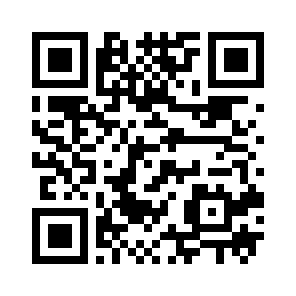 